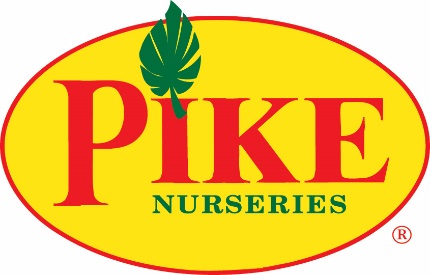 For more information:Laurel Haislip/Becca MeyerBRAVE Public Relations404.233.3993lhaislip@bravepublicrelations.com/bmeyer@bravepublicrelations.comFOR IMMEDIATE RELEASE Flutter into fall with Pike Nurseries’ special events and classesLocal garden center offers classes, free hot dogs, pumpkins and more!ATLANTA (September 6, 2017) – Welcome the arrival of crisp fall air with a variety of classes and events at Pike Nurseries throughout September! As foliage begins to change and leaves start to fall, green thumbs can prepare for cool weather by learning to grow an edible garden and receiving the lowdown on landscaping basics! Gardeners are also invited to join Pike Nurseries for a celebration to kick off the fall season, partake in a pumpkin giveaway and join gardening guru Walter Reeves for a live broadcast of his weekly radio show. Intro to Growing Your Own FoodSeptember 12-14 and September 16 at select Pike Nurseries locationsFREE!Growing food, whether in a backyard garden or small containers on a balcony, can be rewarding and economical. In this free, beginner-level class, the experts at Pike Nurseries will share the basic steps of starting an edible garden and what gardeners should plant now for a fall harvest. Attendees to this tasty event can also enjoy complimentary refreshments and enter a drawing for a free prize from Pike Nurseries!Intro to Growing Your Own Food class schedule:Tuesday, September 12 at 6:30 p.m. – Peachtree City store 103 Hwy 74 South, Peachtree City, Ga. 30269Wednesday, September 13 at 6:30 p.m. – Johns Creek store5795 State Bridge Road, Alpharetta, Ga. 30022Wednesday, September 13 at 6:30 p.m. – Ballantyne store	12630 N. Community House Road, Charlotte, N.C. 28277Thursday, September 14 at 6:30 p.m. – West Cobb store 3431 Barrett Parkway NW, Marietta, Ga. 30064Saturday, September 16 at 9 a.m. – Johns Creek store5795 State Bridge Road, Alpharetta, Ga. 30022Saturday, September 16 at 9 a.m. – Matthews store1016 Devore Lane, Matthews, N.C. 28105Saturday, September 16 at 10 a.m. – Lake Oconee store1341 Linger Longer Road, Greensboro, Ga. 30642Lawn Care and Landscaping Design BasicsSeptember 26-28 and September 30 at select Pike Nurseries locationsFREE!Watch the neighbors turn green with envy after learning how to create luscious landscapes in this free gardening class. Pike Nurseries’ expert landscaping designers will provide basic landscape design tips and share tricks for maintaining a healthy lawn with timely advice on watering, fertilizing and more. Guests will receive complimentary refreshments and have the opportunity to enter a drawing for a free Pike Nurseries prize. Homeowners interested in getting professional assistance can stay after the class to talk one-on-one about how the Pike Nurseries landscaping team can help them create the ultimate lawn. Lawn Care and Landscaping Design Basics class schedule:Tuesday, September 26 at 6:30 p.m. – Peachtree City store 103 Hwy 74 South, Peachtree City, Ga. 30269Wednesday, September 27 at 6:30 p.m. – Johns Creek store 5795 State Bridge Road, Alpharetta, Ga. 30022Wednesday, September 27 at 6:30 p.m. –  Ballantyne store 	12630 N Community House Road, Charlotte, N.C. 28277Thursday, September 28 at 6:30 p.m. – West Cobb store 3431 Barrett Parkway NW, Marietta, Ga. 30064Saturday, September 30 at 9 a.m. – Johns Creek store 5795 State Bridge Road, Alpharetta, Ga. 30022Saturday, September 30 at 9 a.m. – Matthews store 	1016 Devore Lane, Matthews, N.C. 28105Grilling in the GardenSaturday, September 23 at all Pike Nurseries store locationsFREE!Celebrate fall with Pike Nurseries! Enjoy storewide savings all day and FREE hot dogs from 11 a.m. to 1 p.m., while supplies last.  Pumpkin GiveawaySaturday, September 30 at all Pike Nurseries store locationsFREE!Visit Pike Nurseries on Saturday, September 30 and receive a FREE pie pumpkin with any purchase of $25 or more, while supplies last. This perfectly petite pumpkin is ideal for pie-making or can be used for fall decorating.   Walter Reeves Lawn & Garden Show – Live Remote BroadcastSaturday, September 30 from 6-9 a.m. only at the Suwanee store location1105 Peachtree Industrial Blvd, Suwannee, Ga. 30024FREE!Green thumbs are invited to take in lively gardening conversations and professional tips from Walter Reeves and co-host Mickey Gazaway, Georgia-certified plant professional and Pike Nurseries associate. Attendees will be entered to win free giveaways and enjoy special savings. Free chicken biscuits and coffee will be also provided by Chick-fil-A!For more information on the FREE gardening classes and events offered at Pike Nurseries, please visit www.pikenursery.com. ABOUT PIKE NURSERIESEver committed to its customers’ gardening success, Pike Nurseries takes pride in taking the guesswork out of gardening and helping its customers play in the dirt. Offering superior knowledge, quality and selection in a friendly, caring environment, Pike Nurseries has been an Atlanta icon for over 50 years.  Founded in 1958 by Pete Pike, its ability to adapt to market conditions and community needs has made it a respected Southern institution. As Atlanta’s oldest garden chain, Pike Nurseries has 17 retail locations in the Atlanta, Ga. and Charlotte, N.C. areas. Now led by CEO Mike Kunce, Pike Nurseries looks forward to continued growth as it keeps Atlanta and Charlotte beautiful, one landscape at a time.For more information, please visit Pike Nurseries online at pikenursery.com.Visit Pike Nurseries on Facebook, Twitter, Pinterest and Instagram.# # #